Blog Assignment 6 for class 9Computer SCIENCE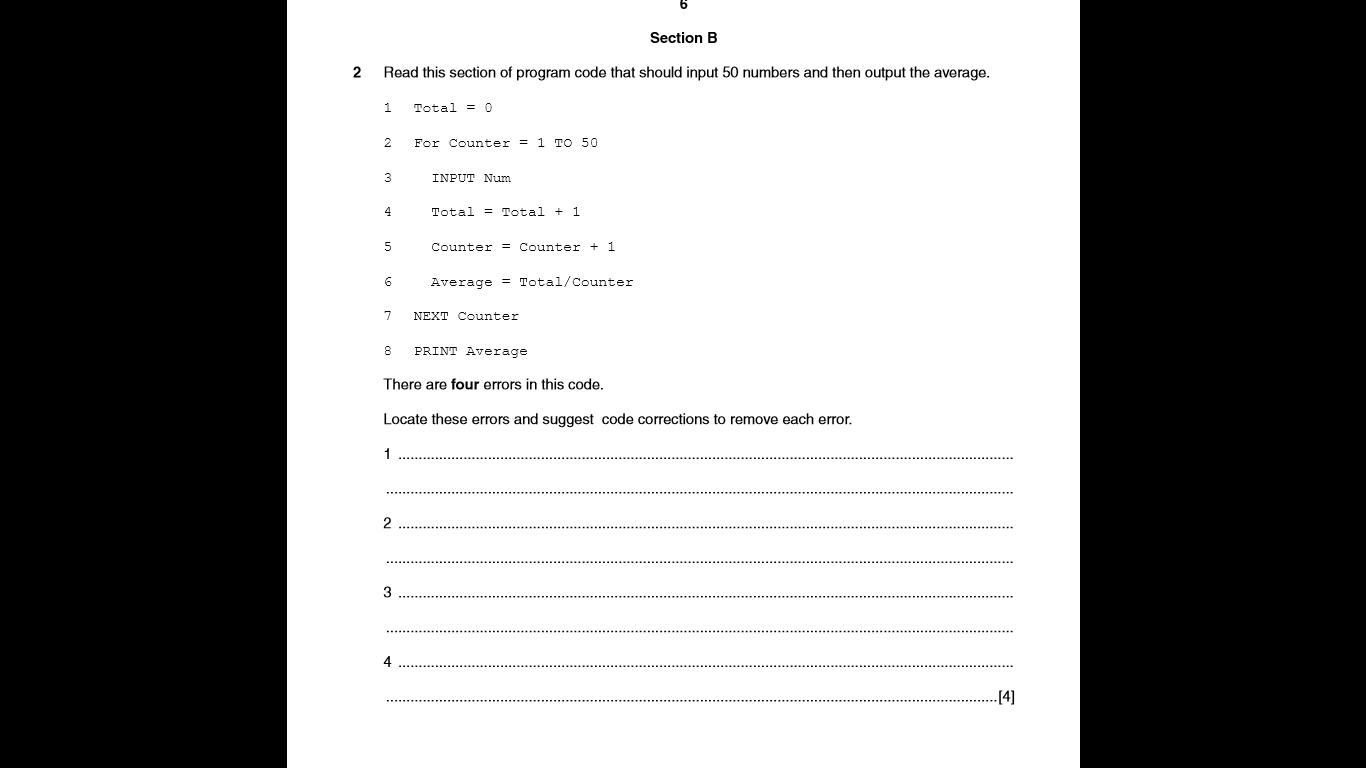 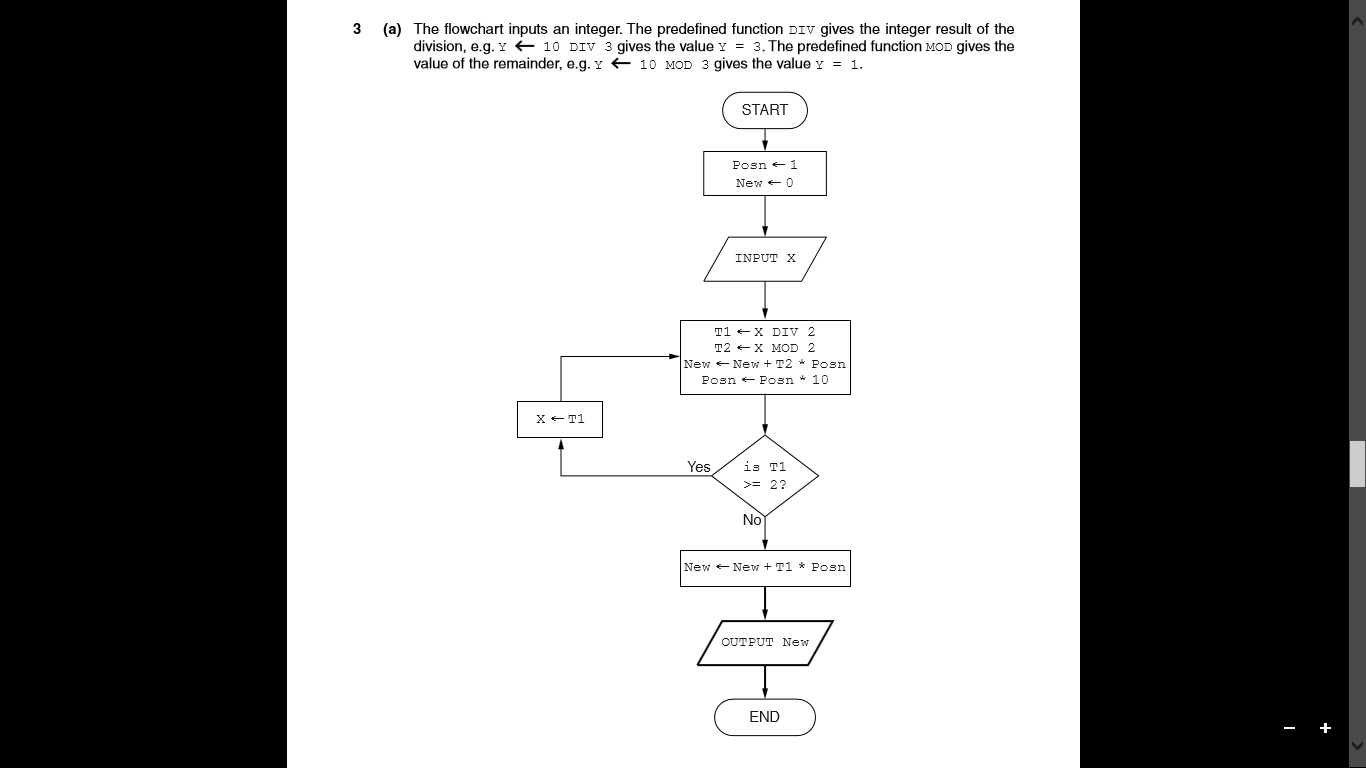 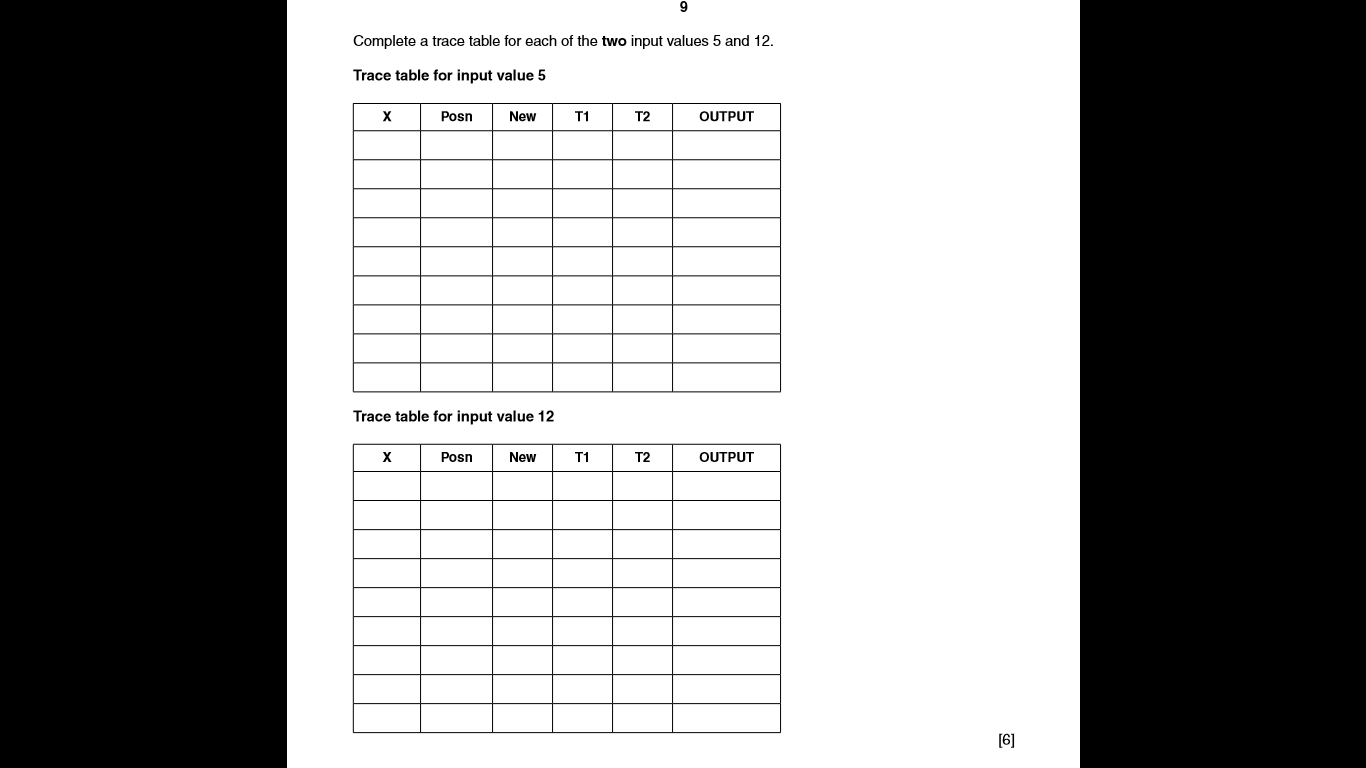 